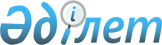 О внесении изменений и дополнений в приказ Заместителя Премьер-Министра Республики Казахстан – Министра сельского хозяйства Республики Казахстан от 26 октября 2018 года № 436 "Об утверждении Правил субсидирования ставок вознаграждения при кредитовании субъектов агропромышленного комплекса, а также лизинге на приобретение сельскохозяйственных животных, техники и технологического оборудования"Приказ и.о. Министра сельского хозяйства Республики Казахстан от 28 февраля 2023 года № 77. Зарегистрирован в Министерстве юстиции Республики Казахстан 2 марта 2023 года № 32008
      ПРИКАЗЫВАЮ:
      1. Внести в приказ Заместителя Премьер-Министра Республики Казахстан – Министра сельского хозяйства Республики Казахстан от 26 октября 2018 года № 436 "Об утверждении Правил субсидирования ставок вознаграждения при кредитовании субъектов агропромышленного комплекса, а также лизинге на приобретение сельскохозяйственных животных, техники и технологического оборудования" (зарегистрирован в Реестре государственной регистрации нормативных правовых актов № 17741) следующие изменения и дополнения:
      в Правилах субсидирования ставок вознаграждения при кредитовании субъектов агропромышленного комплекса, а также лизинге на приобретение сельскохозяйственных животных, техники и технологического оборудования, утвержденных указанным приказом:
      пункт 1 изложить в следующей редакции:
      "1. Настоящие Правила субсидирования ставок вознаграждения при кредитовании субъектов агропромышленного комплекса, а также лизинге на приобретение сельскохозяйственных животных, техники и технологического оборудования (далее – Правила) разработаны в соответствии с подпунктом 41) пункта 1 статьи 6 Закона Республики Казахстан "О государственном регулировании развития агропромышленного комплекса и сельских территорий", подпунктом 1) статьи 10 Закона Республики Казахстан "О государственных услугах" (далее – Закон о государственных услугах) и подпунктом 2) пункта 3 статьи 16 Закона Республики Казахстан "О государственной статистике" и определяют порядок субсидирования ставок вознаграждения при кредитовании субъектов агропромышленного комплекса, а также лизинге на приобретение сельскохозяйственных животных, техники и технологического оборудования за счет и в пределах средств, предусмотренных в бюджете на соответствующий финансовый год.
      Невыплаченные обязательства предыдущих лет выплачиваются за счет средств текущего года, при условии наличия в бюджете средств, свободных от обязательств.";
      в пункте 3:
      подпункты 7), 8) и 9) изложить в следующей редакции:
      "7) финансовые институты – Банк развития Казахстана, банки второго уровня, иностранные и международные финансовые институты, проводящие банковские операции через казахстанские финансовые институты, кредитные организации, имеющие лицензии на право осуществления банковских операций, а также лизинговые компании и кредитные товарищества в сфере агропромышленного комплекса;
      8) заемщик (услугополучатель) – физическое или юридическое лицо, индивидуальный предприниматель (в том числе крестьянское (фермерское) хозяйство), заключившие с финансовым институтом договор займа и осуществляющие деятельность в соответствии с перечнем товаров для кредитования и финансового лизинга по приоритетным проектам в сфере производства и (или) переработки сельскохозяйственной продукции согласно приложению 1 к настоящим Правилам;
      9) договор займа – договор, заключенный между финансовым институтом и заемщиком (услугополучателем), по условиям которого финансовый институт предоставляет кредит/лизинг, а также договор, заключенный на принципах исламского финансирования;";
      подпункт 15) изложить в следующей редакции:
      "15) ставка вознаграждения – плата, причитающаяся финансовому институту за пользование займом в процентном выражении, в том числе ставка доходности, оплачиваемая заемщиком (услугополучателем) по договору займа, заключенного на принципах исламского финансирования;";
      подпункт 17) изложить в следующей редакции:
      "17) предложение – совместное предложение заемщика и финансового института на заключение договора субсидирования, подписанное на бумажном носителе, либо в электронном виде с электронной цифровой подписью, по форме согласно приложению 1-1 к настоящим Правилам;";
      пункты 4, 5 и 5-1 изложить в следующей редакции:
      "4. Субсидирование осуществляется по договорам займа:
      1) на приобретение сельскохозяйственной техники, в том числе навесного и прицепного оборудования, а также на приобретение сельскохозяйственных животных, на инвестиционные цели (за исключением легкового автомобильного транспорта и пассажирского транспорта), строительство (за исключением займов на приобретение основных средств на производство муки, минеральных вод и безалкогольных напитков);
      2) на пополнение оборотных средств, необходимых для технологического цикла производственного процесса;
      3) по займам, выданным на проведение весенне-полевых и уборочных работ.
      По договорам займа, указанным в подпунктах 1), 2) и 3) части первой настоящего пункта, субсидирование осуществляется не более номинальной ставки вознаграждения, рассчитанной как суммарное выражение базовой ставки Национального Банка Республики Казахстан плюс 7,5 (семь целых пять десятых) процентов (далее – %) годовых в тенге.
      При рассмотрении предложения применяется базовая ставка Национального банка Республики Казахстан, действовавшая на момент заключения договора займа.
      По договорам займа, указанным в подпунктах 1), 2) и 3) части первой настоящего пункта, и заключенных с 25 января 2022 года заемщиком оплачивается 6 (шесть) % от номинальной ставки вознаграждения, из государственного бюджета субсидируется оставшаяся часть номинальной ставки вознаграждения, полученная в результате разницы между суммой базовой ставки Национального Банка Республики Казахстан плюс 7,5 (семь целых пять десятых) % годовых и оплаченных заемщиком 6 (шести) % в тенге.
      По договорам займа, указанным в подпунктах 1), 2) и 3) настоящего пункта, и заключенным до 25 января 2022 года с номинальной ставкой вознаграждения не более 17 (семнадцати) % годовых в тенге предусматривается снижение ставок вознаграждения:
      1) на приобретение сельскохозяйственной техники, в том числе навесного и прицепного оборудования, а также на приобретение сельскохозяйственных животных, на инвестиционные цели (за исключением легкового автомобильного транспорта и пассажирского транспорта), строительство (за исключением займов на приобретение основных средств на производство муки, минеральных вод и безалкогольных напитков) по следующим нормативам, предусматривающие снижение ставок вознаграждения:
      на 10 (десять) процентов (далее – %) годовых в тенге;
      2) на пополнение оборотных средств, необходимых для технологического цикла производственного процесса предусматривается снижение ставок вознаграждения:
      на 7 (семь) % годовых в тенге;
      3) по займам, выданным на проведение весенне-полевых и уборочных работ предусматривается снижение ставок вознаграждения: 
      на 9 (девять) % годовых в тенге.
      По действующим договорам субсидирования, заключенным до 4 декабря 2021 года, в рамках договоров займа, выданных в российских рублях и иной валюте, не допускается снижение ставки вознаграждения ниже 4 (четырех) % годовых в российских рублях, ниже 3 (трех) % годовых в иной валюте.
      5. Субсидирование ставки вознаграждения по договорам займа, заключенным до 26 июля 2022 года и выданным финансовыми институтами в рамках механизма кредитования и финансового лизинга приоритетных проектов, утвержденного постановлением Правительства Республики Казахстан от 11 декабря 2018 года № 820 "О некоторых вопросах обеспечения долгосрочной тенговой ликвидности для решения задачи доступного кредитования" (далее – Механизм кредитования и финансового лизинга приоритетных проектов), осуществляется:
      1) на инвестиционные цели со снижением ставок вознаграждения на 10 (десять) % годовых в тенге, при этом срок субсидирования составляет не более 10 (десяти) лет без права пролонгации;
      2) на пополнение оборотных средств со снижением ставок вознаграждения на 9 (девять) % годовых в тенге, при этом срок субсидирования составляет не более 3 (трех) лет без права пролонгации;
      3) на проведение весенне-полевых и (или) уборочных работ со снижением ставок вознаграждения на 9 (девять) % годовых в тенге, при этом срок субсидирования составляет не более 1 (одного) года без права пролонгации.
      Действие подпункта 2) настоящего пункта распространяется на отношения, возникшие с 1 января 2019 года.
      В рамках настоящего пункта субсидированию подлежат действующие договоры займа, выданные финансовыми институтами в соответствии с перечнем товаров для кредитования и финансового лизинга по приоритетным проектам, указанным в разделе продовольственные товары согласно приложению к Механизму кредитования и финансового лизинга приоритетных проектов.
      В рамках настоящего пункта субсидированию ставок вознаграждения подлежат синдицированные кредиты банков второго уровня и Банка развития Казахстана.
      5-1. Субсидирование ставок вознаграждения по договорам займа, выданным финансовыми институтами в рамках Дорожной карты занятости на 2020 – 2021 годы, осуществляется:
      1) по займам, выданным Банком развития Казахстана:
      на инвестиционные цели со снижением ставок вознаграждения на 5 (пять) % годовых в тенге, при этом срок субсидирования составляет не более 10 (десяти) лет без права пролонгации;
      на пополнение оборотных средств со снижением ставок вознаграждения на 5 (пять) % годовых в тенге, при этом срок субсидирования составляет не более 3 (трех) лет без права пролонгации;
      2) по займам, выданным акционерным обществом "Аграрная кредитная корпорация":
      на инвестиционные цели со снижением ставок вознаграждения на 5,5 (пять целых пять десятых) % годовых в тенге, при этом срок субсидирования составляет не более 10 (десяти) лет без права пролонгации;
      на пополнение оборотных средств со снижением ставок вознаграждения на 5,5 (пять целых пять десятых) % годовых в тенге, при этом срок субсидирования составляет не более 3 (трех) лет без права пролонгации.
      При этом, по договорам займа, указанным в подпунктах 1) и 2) части первой настоящего пункта, снижение ставки вознаграждения ниже 6 (шести) % годовых не допускается.";
      дополнить пунктами 5-2 и 5-3 следующего содержания:
      "5-2. Субсидирование ставки вознаграждения по договорам займа, заключенным после 26 июля 2022 года и выданным финансовыми институтами в рамках Механизма кредитования и финансового лизинга приоритетных проектов осуществляется:
      1) на инвестиционные цели со сроком субсидирования не более 5 (пяти) лет без права пролонгации;
      2) на пополнение оборотных средств со сроком субсидирования составляет не более 3 (трех) лет без права пролонгации;
      3) на проведение весенне-полевых и (или) уборочных работ со сроком субсидирования составляет не более 1 (одного) года без права пролонгации.
      При этом, по договорам займа, указанным в подпунктах 1), 2) и 3) части первой настоящего пункта, субсидирование ставки вознаграждения осуществляется не более номинальной ставки вознаграждения, рассчитанной как суммарное выражение базовой ставки Национального Банка Республики Казахстан плюс 4,5 (четыре целых пять десятых) % годовых в тенге, из которых 7 (семь) % будет оплачиваться заемщиком, а разница субсидироваться государством.
      В рамках настоящего пункта субсидированию подлежат действующие договоры займа, выданные финансовыми институтами в соответствии с перечнем товаров для кредитования и финансового лизинга по приоритетным проектам, указанным в разделе "продовольственные товары" согласно приложению к Механизму кредитования и финансового лизинга приоритетных проектов.
      В рамках настоящего пункта субсидированию ставок вознаграждения подлежат синдицированные кредиты банков второго уровня и Банка развития Казахстана.
      В рамках настоящего пункта субсидированию также подлежат договора займа, направленные на рефинансирование кредитов/договоров финансового лизинга, ранее одобренные/выданные финансовыми институтами, находящиеся под санкциями и соответствующие условиям, указанным в Механизме кредитования и финансового лизинга приоритетных проектов.
      При этом, рефинансирование осуществляется только за счет собственных средств финансовых институтов.
      5-3. Субсидированию подлежат договоры займа, направленные на рефинансирование кредита/лизинга, ранее выданные финансовыми институтами на цели, предусмотренные частью первой пункта 4 настоящих Правил, без ограничения срока от даты заключения договора займа до подачи предложения на субсидирование. 
      Договоры займа, получившие одобрение рабочего органа (услугодателя), могут быть рефинансированы в других финансовых институтах на ранее одобренных условиях субсидирования без продления срока субсидирования и без увеличения ранее одобренной суммы субсидий, указанных в договоре субсидирования, подписанном с финансовым институтом, с которого осуществлялось рефинансирование.";
      пункт 8 изложить в следующей редакции:
      "8. Субсидированию подлежат договоры займа, действующие на дату подачи предложения и заключенные не ранее 4 (четырех) лет до подачи предложения.
      Договор займа, по которому было принято решение о прекращении субсидирования, допускается к повторному участию в программе не более 1 (одного) раза.
      По договорам займа, повторно участвующим в программе, субсидирование восстанавливается с даты подачи заемщиком предложения на повторное участие на прежних условиях, указанных в ранее аннулированном договоре субсидирования, в части нормативов, сроков субсидирования, без увеличения ранее одобренной суммы субсидий, исключая требование по сроку в 4 (четыре) года, за период с даты принятия решения рабочим органом (услугодателем) об одобрении предложения, за исключением случаев, предусмотренных частью второй пункта 5, частью четвертой пункта 9 и частью третьей пункта 12 настоящих Правил.";
      пункт 15 изложить в следующей редакции:
      "15. Субсидии выплачиваются при соблюдении следующих условий:
      1) подачи финансовым институтом заявки на субсидирование по форме согласно приложению 3 к настоящим Правилам.
      В случае, если договор субсидирования заключен в электронном виде, заявка на субсидирование подается финансовым институтом в электронном виде.
      В случае, если договор субсидирования заключен в бумажном виде и не переведен в электронный формат, заявка на субсидирование подается финансовым институтом в бумажном виде;
      Невыплаченные субсидии прошлых лет по договорам субсидирования, заключенным на бумажном носителе и не переведенным в электронный формат, выплачиваются по заявке финансового института, поданной в бумажном виде, согласно графикам платежей, указанным в договорах субсидирования на бумажном носителе.
      2) наличие по данной заявке действительного (не расторгнутого и не прекращенного) договора субсидирования ставок вознаграждения, заключенного по форме согласно приложению 4 к настоящим Правилам (на момент подачи заявки на выплату);
      3) отсутствия у заемщика (услугополучателя) просроченных обязательств по основному долгу и (или) вознаграждению по субсидируемому договору займа (на момент подачи заявки на выплату).
      Перечень основных требований к оказанию государственной услуги "Субсидирование ставок вознаграждения при кредитовании субъектов агропромышленного комплекса, а также лизинге на приобретение сельскохозяйственных животных, техники и технологического оборудования" изложен в приложении 5 к настоящим Правилам. 
      Результатом оказания государственной услуги является уведомление о перечислении субсидии по форме согласно приложению 6 к настоящим Правилам, либо уведомление об отказе в оказании государственной услуги по форме согласно приложению 7 к настоящим Правилам.
      Результат оказания государственной услуги направляется на адрес электронной почты, указанный заемщиком (услугополучателем) при регистрации в ГИСС, а также в личный кабинет в ГИСС.
      При бумажной форме оказания государственной услуги результат выдается через Государственную корпорацию.";
      пункт 18 исключить;
      пункт 22 изложить в следующей редакции:
      "22. Рабочим органом (услугодателем) осуществляется одностороннее расторжение договора субсидирования в следующих случаях:
       1) наличие в договоре неисполненных заемщиком (услугополучателем) обязательств по погашению основного долга и (или) вознаграждения более 90 (девяноста) календарных дней;
       2) нецелевого использования средств по договору займа;
       3) ареста счетов заемщика (услугополучателя) по решению суда, вступившему в законную силу;
      4) письменного заявления в произвольной форме заемщика (услугополучателя) об отказе в получении субсидий;
      5) полное погашение заемщиком (услугополучателем) обязательств перед финансовым институтом по договору займа;
      6) расторжение или прекращение договора займа.";
      дополнить пунктом 22-1 следующего содержания:
      "22-1. Финансовый институт обеспечивает проверку соблюдения заемщиком (услугополучателем) условий договора займа на предоставление кредита, в том числе по полному освоению и целевому использованию средств по договору займа на предоставление кредита.
      Заемщик (услугополучатель) предоставляет в финансовый институт информацию об использовании (в том числе о целевом использовании) средств по договору займа на предоставление кредита.
      Финансовый институт предоставляет в рабочий орган (услугодателю) информацию об использовании (в том числе о целевом использовании) средств по договору займа на предоставление кредита в течение трех месяцев со дня подписания акта об использовании средств.
      При неполном или нецелевом использовании средств по договору займа заемщик (услугополучатель) возвращает выплаченные субсидии пропорционально сумме неполного или нецелевого использования средств по договору займа на предоставление кредита.";
      пункт 32 изложить в следующей редакции:
      "32. В случае изменения условий действующего договора займа (ставка вознаграждения, включая изменение ставки при замещении собственных или привлеченных средств на бюджетные средства в соответствии с основными условиями предоставления бюджетного кредита на проведение мероприятий по поддержке субъектов агропромышленного комплекса на проведение весенне-полевых и уборочных работ, определяемыми постановлением Правительства Республики Казахстан согласно пункту 2 статьи 180 Бюджетного кодекса Республики Казахстан, сроки выплаты вознаграждения, предоставление отсрочки по выплате основного долга и (или) вознаграждения, увеличение или уменьшение суммы по договору займа) финансовый институт в течение 10 (десяти рабочих дней) уведомляет об этом рабочий орган (услугодателя) с приложением копии принятого решения по изменению условий финансирования, обновленного графика погашения основного долга, вознаграждения и объема субсидий.
      В случае, если договор субсидирования заключен в бумажном виде и не переведен в электронный формат, соответствующее уведомление подается финансовым институтом в бумажном виде.";
      дополнить пунктами 32-1, 32-2 и 32-3 следующего содержания:
      "32-1. При субсидировании ставок вознаграждения договоров займа сельскохозяйственного кооператива и (или) членов сельскохозяйственного кооператива, условия субсидирования сохраняются на прежних условиях без увеличения ранее одобренной суммы субсидий за период с даты принятия решения рабочим органом (услугодателем) об одобрении предложения в следующих случаях:
      1) при переводе долга по договорам займа членов сельскохозяйственного кооператива на сельскохозяйственный кооператив, в котором состоят данные члены;
      2) при переводе долга по договорам займа сельскохозяйственного кооператива на своих членов;
      3) при передаче долга по договорам займа члена сельскохозяйственного кооперативу другому члену этого же сельскохозяйственного кооператива.
      32-2. При переводе долга по договору займа заемщика (услогополучателя) правопреемнику-субъекту агропромышленного комплекса условия субсидирования сохраняются на прежних условиях без увеличения ранее одобренной суммы субсидий за период с даты принятия решения рабочим органом (услугодателем) об одобрении предложения.
      32-3. При изменении данных, указанных в уведомлении о начале деятельности в качестве индивидуального предпринимателя, заемщик (услугополучатель) уведомляет об этом финансовый институт в течение 5 (пяти) рабочих дней с предоставлением копии уведомления о начале деятельности в качестве индивидуального предпринимателя. После получения уведомления от заемщика (услугополучателя) финансовый институт в течение 10 (десяти) рабочих дней формирует уведомление в рабочий орган (услугодателю) с указанием ИИН заемщика (услугополучателя) и конечной даты по графику субсидирования, по которой имеются поданные заявки на субсидирование. 
      На основании полученного уведомления от финансового института рабочий орган (услугодатель) в течение 2 (двух) рабочих дней формирует дополнительное соглашение к договору субсидирования в части корректировки данных заемщика (услугополучателя), которое подписывается рабочим органом (услугодателем), финансовым институтом и заемщиком (услугополучателем).
      Дополнительное соглашение является основанием для возобновления субсидирования.
      При возобновлении субсидирования выплата субсидий рабочим органом (услугодателем) производится за период приостановления, включая период фактического начисления вознаграждения до момента приостановления субсидирования.
      В случае реорганизации финансового института, субсидии по ранее заключенным договорам субсидирования выплачиваются правопреемнику указанных договоров займа, при подписании дополнительных соглашений к договорам субсидирования на условиях, установленных настоящими Правилами.";
      подпункт 1) пункта 45 изложить в следующей редакции:
      "1) информационного взаимодействия с государственными базами данных "Юридические лица", "Физические лица", "Регистр недвижимости", "ИС ЗАГС" и веб-порталом "электронного правительства";";
      пункт 48 изложить в следующей редакции:
      "48. Для осуществления субсидирования в бумажном виде финансовый институт или заемщик (услугополучатель) подает в Государственную корпорацию для передачи рабочему органу (услугодателю) следующие документы:
      1) предложения с приложением копии договора займа с графиком погашения;
      2) проект обновленного графика погашения с расчетами субсидируемой или не субсидируемой частей ставки вознаграждения (с расчетами субсидируемой или не субсидируемой частей ставки направляется в рабочий орган (услугодателю));
      3) выписку из ссудного счета заемщика (услугополучателя) о получении кредита (для банков второго уровня) или документ, подтверждающий перечисление займа/передачу предмета лизинга." ;
      пункт 59 исключить;
      пункты 60 и 61 изложить в следующей редакции:
      "60. Финансовый институт ежеквартально, до 20 числа месяца, следующего за отчетным кварталом, и ежегодно (информация по состоянию на 1 января следующего года) до 25 января календарного года, следующего за отчетным годом, предоставляет рабочему органу (услугодателю) отчет о фактическом использовании субсидий по форме согласно приложению 10 к настоящим Правилам.
      61. Рабочий орган (услугодатель) ежеквартально, до 30 числа месяца, следующего за отчетным кварталом, и ежегодно (информацию по состоянию на 1 января следующего года) до 30 января календарного года, следующего за отчетным годом, предоставляет в Министерство отчет о фактическом использовании субсидий по форме согласно приложению 10 к настоящим Правилам.";
      пункт 62 исключить;
      приложение 1 изложить в новой редакции согласно приложению 1 к настоящему приказу;
      дополнить приложением 1-1 согласно приложению 2 к настоящему приказу;
      приложения 2 и 4 изложить в новой редакции согласно приложениям 3 и 4 к настоящему приказу;
      дополнить приложением 7-2 согласно приложению 5 к настоящему приказу;
      приложение 9 исключить;
      приложение 10 изложить в новой редакции согласно приложению 6 к настоящему приказу.
      2. Департаменту финансовых инструментов и микрокредитования Министерства сельского хозяйства Республики Казахстан в установленном законодательством порядке обеспечить:
      1) государственную регистрацию настоящего приказа в Министерстве юстиции Республики Казахстан;
      2) размещение настоящего приказа на интернет-ресурсе Министерства сельского хозяйства Республики Казахстан после его официального опубликования.
      3) направление настоящего приказа в акционерное общество "Национальные информационные технологии", некоммерческое акционерное общество "Государственная корпорация "Правительство для граждан", местные исполнительные органы областей, городов республиканского значения и столицы после его официального опубликования.
      3. Контроль за исполнением настоящего приказа возложить на курирующего вице-министра сельского хозяйства Республики Казахстан.
      4. Настоящий приказ вводится в действие по истечении десяти календарных дней после дня его первого официального опубликования.
       "СОГЛАСОВАН"Агентство по защите иразвитию конкуренцииРеспублики Казахстан
       "СОГЛАСОВАН"Министерство индустрии и инфраструктурного развитияРеспублики Казахстан
       "СОГЛАСОВАН"Министерство финансовРеспублики Казахстан
       "СОГЛАСОВАН"Бюро национальной статистикиАгентства по стратегическомупланированию и реформамРеспублики Казахстан
       "СОГЛАСОВАН"Министерство национальной экономикиРеспублики Казахстан
       "СОГЛАСОВАНО"Министерство цифрового развития,инноваций и аэрокосмическойпромышленностиРеспублики Казахстан Перечень товаров для кредитования и финансового лизинга по приоритетным проектам в сфере производства и (или) переработки сельскохозяйственной продукции Предложение
      Финансовый институт: ________________________________________________
                               (наименование финансового института)
      Заемщик: ____________________________________________________________
       ____________________________________________________________________
             (фамилия, имя, отчество (при его наличии) физического лица или
                   полное наименование юридического лица)
      Кому: ______________________________________________________________
             (местный исполнительный орган области, города республиканского
                                      значения, столицы)
      1. Сведения об участнике:
      2. Информация о кредитных договорах, подлежащих субсидированию (далее – ДК):
      Настоящим подтверждается, что:
      1) договор займа соответствует требованиям к договорам займа, установленным в соответствии с Правилами субсидирования ставок вознаграждения при кредитовании субъектов агропромышленного комплекса, а также лизинге на приобретение сельскохозяйственных животных, техники и технологического оборудования, утвержденными приказом Заместителя Премьер-Министра Республики Казахстан – Министра сельского хозяйства Республики Казахстан от 26 октября 2018 года № 436 (зарегистрирован в Реестре государственной регистрации нормативных правовых актов № 17741);
      2) целевым назначением является на приобретение сельскохозяйственной техники, в том числе навесного и прицепного оборудования, а также на приобретение сельскохозяйственных животных, на инвестиционные цели (за исключением легкового автомобильного транспорта и пассажирского транспорта), строительство (за исключением займов на приобретение основных средств на производство муки, минеральных вод и безалкогольных напитков), пополнение оборотных средств, необходимых для технологического цикла производственного процесса, проведение весенне-полевых и уборочных работ.
      В рамках Механизма кредитования и финансового лизинга приоритетных проектов, утвержденного постановлением Правительства Республики Казахстан от 11 декабря 2018 года № 820 "О некоторых вопросах обеспечения долгосрочной тенговой ликвидности для решения задачи доступного кредитования", где целевым назначением является инвестиционные цели, пополнение оборотных средств и проведение весенне-полевых и (или) уборочных работ;
      3) деятельность заемщика не находится в стадии изменения организационно-правовой формы, ликвидации или банкротства и деятельность не приостановлена в соответствии с Законом Республики Казахстан "О реабилитации и банкротстве", за исключением случаев реструктуризации финансовой задолженности и ускоренной реабилитационной процедуры;
      4) договор займа не профинансирован за счет средств республиканского бюджета и (или) Национального фонда Республики Казахстан;
      5) отсутствие у заемщика фактов нецелевого использования средств по договору займа;
      6) отсутствие у заемщика просроченных обязательств по погашению основного долга и (или) вознаграждения по договору займа;
      7) ставка вознаграждения по договору займа, указанному в заявке на субсидирование не субсидируется по другим государственным и (или) бюджетным программам.
      Приложение: копия договора займа с графиком погашения.
      При подаче предложения в бумажном виде:
      Фамилия, имя, отчество (при его наличии) и подпись заемщика____________________________________________________________________Фамилия, имя, отчество (при его наличии) и подпись руководителя финансовогоинститута или уполномоченным лицом____________________________________________________________________Дата подписания предложения заемщиком "___"_______20___ года.Дата подписания предложения финансовым институтом "___"_______20___ года.При подаче предложения в электронном виде:Подписано и отправлено заявителем в __ часов "____" __________ 20__ года:Данные из электронной цифровой подписи (далее – ЭЦП)Подписано и отправлено финансовым институтом в ____ часов "__" __________ 20__ года:Данные из ЭЦПУведомление о принятии предложения:Принято рабочим органом в __ часов "__" ______ 20__ года:Данные из ЭЦП Требования к договору займа
      Договор займа соответствует следующим требованиям:
      1) полученный кредит/лизинг использован в сфере агропромышленного комплекса;
      2) целевым назначением является приобретение сельскохозяйственной техники, в том числе навесного и прицепного оборудования, а также на приобретение сельскохозяйственных животных, на инвестиционные цели (за исключением легкового автомобильного транспорта и пассажирского транспорта), строительство (за исключением займов на приобретение основных средств на производство муки, минеральных вод и безалкогольных напитков), пополнение оборотных средств, необходимых для технологического цикла производственного процесса, проведение весенне-полевых и уборочных работ.
      В рамках Механизма кредитования и финансового лизинга приоритетных проектов, утвержденного постановлением Правительства Республики Казахстан от 11 декабря 2018 года № 820 "О некоторых вопросах обеспечения долгосрочной тенговой ликвидности для решения задачи доступного кредитования", целевым назначением является инвестиционные цели, пополнение оборотных средств и проведение весенне-полевых и (или) уборочных работ;
      3) источником финансирования займа не являются средства государственного бюджета или Национального фонда Республики Казахстан;
      4) на момент подачи заявки является действительным (не расторгнут и не прекращен);
      5) ставка вознаграждения не субсидируется по другим государственным и (или) бюджетным программам Республики Казахстан;
      6) не допускается выкуп долей, акций организаций, а также предприятий как имущественного комплекса.
      В рамках субсидирования ставок вознаграждения при кредитовании субъектов агропромышленного комплекса, а также лизинге на приобретение сельскохозяйственных животных, техники и технологического оборудования субсидированию подлежат новая, ранее неиспользованная сельскохозяйственная техника и оборудование и зарегистрированная сельскохозяйственная техника в подсистеме "Государственная регистрация сельскохозяйственной техники" информационной системе "Единая автоматизированная система управления отраслями агропромышленного комплекса "e-Agriculture". Договор субсидирования ставок вознаграждения
      город ___________ "___"__________ 20__ года
      Управление сельского хозяйства __________________ области (города), именуемое в дальнейшем "Рабочий орган", в лице ______________ ____________________, действующего на основании доверенности №_______ от_________________20__ года, с одной стороны, _______________, именуемое в дальнейшем "Заемщик", в лице ____________________, действующего на основании ___________________________ с другой стороны, и ____________, именуемое в дальнейшем "Финансовый институт", в лице ____________________, действующего на основании ______________________, с третьей стороны, далее совместно именуемые "Стороны", а по отдельности "Сторона", заключили настоящий договор субсидирования ставок вознаграждения (далее – договор субсидирования) о нижеследующем. Глава 1. Термины и определения
      1. В настоящем договоре субсидирования используются понятия, указанные в Правилах субсидирования ставок вознаграждения при кредитовании субъектов агропромышленного комплекса, а также лизинге на приобретение сельскохозяйственных животных, техники и технологического оборудования, утвержденных приказом Заместителя Премьер-Министра Республики Казахстан – Министра сельского хозяйства Республики Казахстан от 26 октября 2018 года № 436 (зарегистрирован в Реестре государственной регистрации нормативных правовых актов № 17741) (далее – Правила субсидирования). Глава 2. Предмет договора
      2. По настоящему договору субсидирования Рабочий орган обязуется на условиях, определенных договором, осуществить при поддержке Финансового института субсидирование затрат Заемщика по оплате ставки вознаграждения по определенному договору займа в пределах сумм денег, выделенных по соответствующей бюджетной программе, в соответствии с графиком субсидирования Заемщика (согласно решению Рабочего органа) (далее – график субсидирования) по форме согласно приложению к настоящему договору. Глава 3. Права и обязанности сторон
      3. Рабочий орган обязуется:
      1) рассмотреть в течение 2 (двух) рабочих дней со дня поступления от Финансового института заявки на субсидирование;
      2) осуществить проверку ее соответствия условиям получения субсидий, предусмотренных Правилами субсидирования и проверку суммы заявки на субсидирование графикам субсидирования Заемщиков согласно договору субсидирования;
      3) согласно заявке на субсидирование ежемесячно перечисляет авансовым платежом на специальный банковский счет Финансовому институту субсидируемую часть ставки вознаграждения, в месяц, предыдущий месяцу, в котором производится очередная выплата субсидий;
      4) в случае соответствия заявки на субсидирование требованиям Правил субсидирования, сформировать и направить счета к оплате в органы казначейства для перечисления субсидий на банковский счет Финансового института;
      5) в случае несоответствия заявки на субсидирование информировать Финансовый институт об отказе в выдаче субсидий.
      4. Финансовый институт обязуется:
      1) ежемесячно формировать и направлять в Рабочий орган заявку на субсидирование;
      2) в случае просрочки Заемщиком обязательств по погашению основного долга и вознаграждения и по другим событиям, указанным в Правилах субсидирования, в течение 5 (пяти) рабочих дней с момента обнаружения событий информировать об этом Рабочий орган;
      3) в случае изменения условий действующего договора займа (ставка вознаграждения, включая изменение ставки при замещении собственных или привлеченных средств на бюджетные средства в соответствии с основными условиями предоставления бюджетного кредита акционерному обществу "Аграрная кредитная корпорация", определяемыми постановлением Правительства Республики Казахстан согласно пункту 2 статьи 180 Бюджетного кодекса Республики Казахстан, сроки выплаты вознаграждения, предоставление отсрочки по выплате основного долга и (или) вознаграждения), направлять Рабочему органу уведомление с приложением копии принятого решения по изменению условий финансирования, обновленный график погашения основного долга, вознаграждения и объема субсидий;
      4) проводить проверку целевого использования (в том числе, на предмет полноты использования) полученного у финансового института займа;
      5) проводить проверку соблюдения заемщиком условий договора займа, в том числе по полному освоению и целевому использованию кредитных средств по договору займа;
      6) уведомлять рабочий орган (услугодателя) о случаях несоблюдения заемщиком условий договора займа.
      5. Заемщик обязуется:
      1) соблюдать условия субсидирования, установленные Правилами субсидирования;
      2) не допускать субсидирования ставки вознаграждения по договору займа по другим государственным и бюджетным программам;
      3) полностью использовать полученные кредитные средства по договору займа в соответствии с условиями договора займа;
      4) при неполном или нецелевом использовании кредитных средств по договору займа вернуть выплаченные субсидии пропорционально сумме неполного или нецелевого использования кредитных средств по договору займа; Глава 4. Ответственность сторон
      6. Стороны по настоящему договору несут ответственность за неисполнение и (или) ненадлежащее исполнение обязательств, вытекающих из настоящего договора субсидирования, в соответствии с настоящим договором субсидирования и законами Республики Казахстан. Глава 5. Обстоятельства непреодолимой силы
      7. Стороны освобождаются от ответственности за неисполнение, либо ненадлежащее исполнение своих обязанностей по настоящему договору субсидирования, если невозможность исполнения явилась следствием обстоятельств непреодолимой силы.
      8. При наступлении обстоятельств непреодолимой силы, Сторона, для которой создалась невозможность исполнения ее обязательств по настоящему договору субсидирования, должна своевременно в течение 10 (десяти) рабочих дней с момента их наступления известить другую Сторону о таких обстоятельствах. При этом характер, период действия, факт наступления непреодолимой силы обстоятельств должны подтверждаться соответствующими документами уполномоченных государственных органов.
      9. При отсутствии своевременного извещения Сторона обязана возместить другой Стороне вред, причиненный неизвещением или несвоевременным извещением.
      10. Наступление обстоятельств непреодолимой силы влечет увеличение срока исполнения настоящего договора на период их действия.
      11. Если такие обстоятельства будут продолжаться более 3 (трех) месяцев подряд, то любая из Сторон вправе отказаться от дальнейшего исполнения обязательств по настоящему договору субсидирования. Глава 6. Заключительные положения
      12. Корреспонденция считается должным образом представленной или направленной, когда она оформлена надлежащим образом (корреспонденция считается должным образом оформленная, когда она представлена на бланке или скреплена печатью (при наличии), подписана руководителем и имеет регистрационный номер, дату), вручена лично, доставлена по почте (заказным письмом с уведомлением) или курьерской связью по адресу участвующей Стороны.
      13. Рабочем органом осуществляется одностороннее расторжение договора субсидирования в следующих случаях:
      1) наличие в договоре неисполненных заемщиком обязательств по погашению основного долга и (или) вознаграждения более 90 (девяноста) календарных дней;
      2) нецелевого использования средств по договору займа;
      3) ареста счетов заемщика по решению суда, вступившему в законную силу;
      4) письменного заявления в произвольной форме заемщика об отказе в получении субсидий;
      5) полное погашение заемщиком обязательств перед финансовым институтом по договору займа;
      6) расторжение или прекращение договора займа.
      14. Стороны должны прилагать все усилия к тому, чтобы разрешать в процессе прямых переговоров все разногласия или споры, возникающие между ними по договору или в связи с ним. Если после таких переговоров Стороны не могут разрешить спор по договору субсидирования, любая из Сторон может потребовать решения этого вопроса в судебном порядке, установленным гражданским процессуальным законодательством Республики Казахстан.
      15. Настоящий договор субсидирования вступает в силу с даты подписания уполномоченными представителями всех Сторон и действует до конца срока договоров займа в соответствии с графиком субсидирования.
      16. В части, неурегулированной договором, Стороны решают споры в судебном порядке.
      17. Настоящий договор составлен в 6 (шесть) экземплярах на государственном и русском языках, имеющих одинаковую юридическую силу, по 2 (два) экземпляра по одному на государственном и русском языках для каждой из Сторон.
      18. Приложение к настоящему договору субсидирования являются его неотъемлемой частью.
      19. Адреса, банковские реквизиты, подписи Сторон: График субсидирования Заемщика (согласно решению Рабочего органа) №___ от "___" ___________20___года
      Наименование заемщика: _________________________________________
      Номер, дата заключения: _________________________________________
      Целевое назначение кредита/лизинга: _______________________________
      Сумма кредитного договора, тенге: _________________________________
      Сумма кредитного договора: валюта: тенге,
      KZT____________________________________________________________
      Срок возврата основного долга по кредитному договору: _______________
      Ставка вознаграждения, % Общая: ________________________________ 
      Субсидируемая: _________________________________________________ 
      Уплачиваемая заемщиком: __________________________
      Сумма вознаграждения на весь срок кредитного договора, тенге 
      Общая: ________________________________________________________ 
      Субсидируемая: _________________________________________________
      Уплачиваемая заемщиком: ________________________________________
      Рабочий орган __________ ______________________________________                   подпись       (фамилия, имя, отчество (при его наличии))Заемщик ___________ ______________________________________________             подпись       (фамилия, имя, отчество (при его наличии))Финансовый институт __________ ______________________________________                   подпись       (фамилия, имя, отчество (при его наличии))              Уведомление о временном приостановлении субсидирования 
      Настоящим, __________________________________________ уведомляет                   (наименование финансового института)рабочий орган по распределению средств субсидий __________________________________________________________________________________ и проситприостановить субсидирование в рамках договора субсидирования№ __________ от ______ 20__ года до момента вступления в права наследованиянаследником в связи со смертью заемщика/ объявлением заемщика умершим______________________________________________, являющегося получателемсубсидий.
      Подпись/электронная цифровая подпись
      Дата Форма, предназначенная для сбора административных данных
      Представляется: в структурное подразделение местного исполнительного органа области, города республиканского значения и столицы, реализующее функции в области сельского хозяйства, и в Министерство сельского хозяйства Республики Казахстан
      Форма административных данных размещена на интернет-ресурсе: www.gov.kz Отчет о фактическом использовании субсидий
      Индекс формы административных данных: форма № 3-ФИС
      Периодичность: ежеквартально, ежегодно
      Отчетный период: ___ квартал 20___ года, 20___ год
      Круг лиц, представляющих информацию: финансовые институты, структурное подразделение местного исполнительного органа области, города республиканского значения и столицы, реализующее функции в области сельского хозяйства 
      Срок представления формы административных данных: 
      в структурное подразделение местного исполнительного органа области, города республиканского значения и столицы, реализующее функции в области сельского хозяйства, ежеквартально, до двадцатого числа месяца, следующего за отчетным кварталом, и ежегодно, до двадцать пятого января календарного года;
      в Министерство сельского хозяйства Республики Казахстан ежеквартально, до тридцатого числа месяца, следующего за отчетным кварталом, и ежегодно, до тридцатого января календарного года.
      Продолжение таблицы:
      *Целевое назначение договора займа указывается в соответствии с пунктом 4 Правил субсидирования ставок вознаграждения при кредитовании субъектов агропромышленного комплекса, а также лизинге на приобретение сельскохозяйственных животных, техники и технологического оборудования", утвержденных приказом Заместителя Премьер-Министра Республики Казахстан – Министра сельского хозяйства Республики Казахстан от 26 октября 2018 года № 436 (зарегистрирован в Реестре государственной регистрации нормативных правовых актов № 17741).
      Наименование __________________________________________________
      Адрес __________________________________________________________
      Телефон _______________________________________________________
      Адрес электронной почты ________________________________________
      Исполнитель ____________________________________________________ (фамилия, имя и отчество (при его наличии), подпись)
      Руководитель или лицо, исполняющее его обязанности
      _____________________________________________________________________ (фамилия, имя и отчество (при его наличии), подпись)
      Место для печати (за исключением лиц, являющихся субъектами частного предпринимательства)
      Дата сдачи отчета "___" __________ 20 ___ года Пояснение по заполнению формы, предназначенной для сбора административных данных "Отчет о фактическом использовании субсидий" Глава 1. Общие положения
      1. Настоящее пояснение определяет единые требования по заполнению формы, предназначенной для сбора административных данных "Отчет о фактическом использовании субсидий" (далее – Форма).
      2. Форма заполняется финансовыми институтами, структурным подразделением местного исполнительного органа области, города республиканского значения и столицы, реализующим функции в области сельского хозяйства.
      3. Форма подписывается исполнителем и руководителем, либо лицом, исполняющим его обязанности.
      4. Форма предоставляется:
      финансовыми институтами в структурное подразделение местного исполнительного органа области, города республиканского значения и столицы, реализующее функции в области сельского хозяйства (далее – рабочий орган), ежеквартально, до двадцатого числа месяца, следующего за отчетным кварталом, и ежегодно, до двадцать пятого января календарного года;
      рабочим органом в Министерство сельского хозяйства Республики Казахстан ежеквартально, до тридцатого числа месяца, следующего за отчетным кварталом, и ежегодно, до тридцатого января календарного года.
      5. Форма заполняется на казахском или русском языках. Глава 2. Пояснение по заполнению Формы
      6. В графе 1 указывается порядковый номер.
      7. В графе 2 указывается наименование заемщика.
      8. В графе 3 указывается индивидуальный идентификационный номер/бизнес-идентификационный номер заемщика.
      9. В графе 4 указывается наименование финансового института.
      10. В графе 5 указывается целевое назначение договора займа.
      11. В графе 6 указывается направление (Экономика простых вещей, Дорожная карта занятости, Агропромышленный комплекс).
      12. В графе 7 указывается четырехзначный класс по общему классификатору видов экономической деятельности (ОКЭД).
      13. В графе 8 указывается номер и дата договора займа.
      14. В графе 9 указывается сумма договора займа.
      15. В графе 10 указывается сумма основного долга на момент подачи заявки субъектом агропромышленного комплекса в финансовый институт.
      16. В графе 11 указывается общая ставка вознаграждения.
      17. В графе 12 указывается субсидируемая ставка вознаграждения.
      18. В графе 13 указывается сумма субсидий за весь срок действия договора займа.
      19. В графах 14 и 15 указываются суммы субсидий, перечисленные за весь период рабочим органом финансовому институту, в том числе за отчетный период.
      20. В графах 16 и 17 указываются суммы субсидий, перечисленные за весь период финансовым институтом заемщику, в том числе за отчетный период.
      21. В графах 18 и 19 указываются отклонения (переплата, недостаток) за весь период, в том числе за отчетный период.
       22. В графах 20 и 21 указывается сумма возврата неиспользованных субсидий рабочему органу, в том числе за отчетный период.
      23. В графах 22 и 23 указывается остаток средств субсидий, находящийся на специальном счете финансового института, в том числе за отчетный период.
      24. В графах 22 и 23 указывается остаток средств субсидий, находящийся на специальном счете финансового института, в том числе за отчетный период.
      25. В графе 24 указывается итоговая перечисленных субсидий финансовым институтом, за отчетный период.
      26. В графах 25 и 26 указывается общее количество договоров и заемщиков.
					© 2012. РГП на ПХВ «Институт законодательства и правовой информации Республики Казахстан» Министерства юстиции Республики Казахстан
				
      Исполняющий обязанностиМинистра сельского хозяйстваРеспублики Казахстан 

Ә. Тамабек
Приложение 1 к приказу
Исполняющий обязанности
Министра сельского хозяйства
Республики Казахстан
от 28 февраля 2023 года № 77Приложение 1 к Правилам
субсидирования ставок
вознаграждения при
кредитовании субъектов
агропромышленного комплекса,
а также лизинге на приобретение
сельскохозяйственных
животных, техники и
технологического оборудования
№
Наименование группы товаров
Наименование общего классификатора видов экономической деятельности
Общий классификатор видов экономической деятельности
Перечень продуктов и товаров на выходе
1
2
3
4
5
1
Сельское хозяйство
Выращивание зерновых (кроме риса), бобовых и масличных культур
01.11
Выращивание в открытом грунте зерновых (кроме риса), бобовых и масличных культур. 
Выращивание зерновых и зернобобовых культур, включая семеноводство:
выращивание зерновых культур, таких как: пшеница, кукуруза, сорго, ячмень, рожь, овес, просо, прочие зерновые культуры, в том числе для формирования семенного фонда;
выращивание зернобобовых культур, таких как: фасоль, бобы, нут (турецкий горох), чечевица, люпин, горох, стручковый горох, прочие зернобобовые культуры, в том числе для формирования семенного фонда.
Выращивание масличных культур и их семян:
выращивание масличных культур, таких как: соевые бобы, земляные орехи (арахис), семена хлопчатника, клещевины, льна, горчицы, рапса, сафлора, кунжута, подсолнечника, прочие масличные культуры, включая производство семян.
2
Сельское хозяйство
Выращивание риса
01.12
Выращивание риса.
3
Сельское хозяйство
Выращивание овощей, бахчевых, корнеплодов и клубнеплодов
01.13
Выращивание картофеля и посадочного материала.
Выращивание овощей, их семян и рассады:
выращивание листовых и черенковых овощей, таких как: артишоки, спаржа, капуста, цветная капуста и брокколи, салат-латук и салатного сорта цикорий, шпинат, прочие листовые и черенковые овощи;
выращивание плодоовощных культур, таких как: огурцы и корнишоны, баклажаны, помидоры, арбузы, дыни, включая мускатные дыни, прочие виды бахчевых и плодоовощных культур;
выращивание корнеплодов, клубнеплодов и луковичных овощей, таких как: морковь, репа, сахарная кукуруза, чеснок, лук (включая шалот), лук-порей и прочие луковичные овощи, прочие корнеплоды и клубнеплоды;
выращивание грибов и трюфелей;
выращивание прочих видов овощей;
выращивание семян овощей;
Выращивание сахарной свеклы и ее семян.
4
Сельское хозяйство
Выращивание прядильных культур
01.16
Выращивание хлопка-сырца, льна и прочих прядильных культур.
5
Сельское хозяйство
Выращивание прочих одно- или двухлетних культур
01.19
Выращивание кормовых культур и их семян:
выращивание брюквы, кормовой свеклы, кормовых корнеплодов, клевера, люцерны, эспарцета, кормовой кукурузы и прочих трав, кормовой капусты и подобных кормовых культур;
выращивание гречихи;
выращивание семян свеклы (кроме сахарной) и кормовых растений.
6
Сельское хозяйство
Выращивание винограда
01.21
Выращивание винограда.
7
Сельское хозяйство
Выращивание семечковых и косточковых плодов
01.24
Выращивание семечковых и косточковых плодов.
8
Сельское хозяйство
Выращивание прочих плодов, ягод и орехов
01.25
Выращивание ягод и орехов.
9
Сельское хозяйство
Разведение прочего крупного рогатого скота и буйволов
01.42
Разведение крупного рогатого скота и буйволов для получения мяса
10
Сельское хозяйство
Разведение крупного рогатого скота молочного направления
01.41
Выращивание и разведение крупного рогатого скота молочного направления. Производство сырого коровьего молока и сырого молока прочего крупного рогатого скота.
11
Сельское хозяйство
Разведение лошадей и прочих животных семейства лошадиных
01.43
Выращивание и разведение лошадей
12
Сельское хозяйство
Разведение верблюдов и прочих животных семейства верблюжьих
01.44
Выращивание и разведение верблюдов
13
Сельское хозяйство
Разведение овец и коз
01.45
Разведение овец и коз:
выращивание и разведение овец и коз;
производство сырого овечьего и козьего молока;
производство сырой (немытой) шерсти. 
14
Сельское хозяйство
Разведение свиней
01.46
Разведение свиней
15
Сельское хозяйство
Разведение сельскохозяйственной птицы
01.47
Выращивание и разведение сельскохозяйственной птицы. Производство яиц сельскохозяйственной птицы. Смешанное мясояичное производство. Деятельность инкубаторно-птицеводческих станций.
16
Разведение прочих видов животных
01.49
Разведение пчел, производство меда и пчелиного воска.
17
Смешанное сельское хозяйство
01.50
Производство как продукции растениеводства, так и продукции животноводства: выращивание сельскохозяйственных культур в сочетании с животноводством.
18
Переработка и консервирование мяса и производство мясной продукции
Переработка и консервирование мяса
10.11
Производство свежего, охлажденного или замороженного мяса в тушах/в отрубах, или поделенного на части.
Пищевые субпродукты
19
Переработка и консервирование мяса и производство мясной продукции
Переработка и консервирование мяса сельскохозяйственной птицы 
10.12
Убой, разделывание тушек и расфасовку мяса сельскохозяйственной птицы на птицебойнях. Производство свежего, охлажденного или замороженного мяса сельскохозяйственной птицы, поделенного на части.
20
Переработка и консервирование мяса и производство мясной продукции
Производство продуктов из мяса и мяса сельскохозяйственной птицы
10.13
Производство сушеного, засоленного или копченого мяса.
Производство мясных продуктов: сосисок, салями, колбасных изделий, колбасок, сервелата, болонской копченой колбасы, паштетов, рулетов, вареного окорока, мясных и мясосодержащих (мясорастительных) консервов
Производство мясных и мясосодержащих полуфабрикатов.
21
Переработка и консервирование рыбы, ракообразных и моллюсков
Переработка и консервирование рыбы, ракообразных и моллюсков
10.20
Переработка и консервирование рыбы, ракообразных и моллюсков. 
Производство продуктов из рыбы, ракообразных и моллюсков.
Производство рыбных продуктов для употребления в пищу людьми или для кормления животных.
Производство муки, порошка и гранул из рыбы и прочих водных видов животных, непригодных для употребления в пищу людьми.
Переработка морских водорослей.
22
Переработка и консервирование фруктов и овощей
Переработка и консервирование картофеля
10.31
Переработка и консервирование картофеля: производство замороженного приготовленного картофеля, сухого картофельного пюре, закусок из картофеля, картофельных чипсов, картофельной муки тонкого и грубого помола.
23
Переработка и консервирование фруктов и овощей
Производство фруктовых и овощных соков
10.32
Производство фруктовых и овощных соков. Производство концентратов и нектаров из свежих фруктов и овощей.
24
Переработка и консервирование фруктов и овощей
Прочие виды переработки и консервирования фруктов и овощей
10.39
Производство продуктов питания, состоящих в основном из фруктов или овощей, за исключением готовых блюд в замороженном или консервированном виде.
Консервирование фруктов, орехов или овощей: заморозка, сушка, пропитывание в масле или уксусе, консервирование в герметичной таре.
Производство продуктов питания из фруктов или овощей. 
Производство джемов, мармеладов и пищевых желе.
Обжаривание орехов.
Производство пасты и прочих продуктов питания из орехов.
25
Производство растительных и животных масел и жиров
Производство масел и жиров
10.41
Производство неочищенных растительных масел: соевого, подсолнечного, хлопкового, рапсового, горчичного, льняного, сафлорового, оливкового.
Производство очищенных (рафинированных) растительных масел: соевого, подсолнечного, хлопкового, рапсового, горчичного, льняного, сафлорового, оливкового.
Переработка растительного масла: перегонка, кипячение, дегидрация, гидрогенизация.
26
Производство растительных и животных масел и жиров
Производство маргарина и аналогичных пищевых жиров
10.42
Производство маргарина.
Производство жировых смесей и спредов.
Производство комбинированных жиров для приготовления пищи.
27
Молочная и сырная продукция
Переработка молока и производство сыра
10.51
Производство жидкого молока, пастеризованного, стерилизованного, гомогенизированного, а также подвергнутого другой высокотемпературной обработке.
Производство безалкогольных напитков на молочной основе. 
Производство сливок, снятых с сырого жидкого молока, пастеризованных, стерилизованных и гомогенизированных. 
Производство сухого молока. 
Производство молока или сливок в твердой форме.
Производство сливочного масла.
Производство йогурта.
Производство сыра и творога.
Производство сыворотки.
Производство казеина или лактозы
Производство молочных консервов.
28
Молочная и сырная продукция
Производство мороженого
10.52
Производство мороженого.
29
Производство мукомольно-крупяных продуктов, крахмалов и крахмальных продуктов
Производство круп
10.61.2
Производство круп из пшеницы, ржи, овса, кукурузы или других зерновых.
Производство обрушенного, молотого, полированного, шлифованного, глазированного, пропаренного риса.
30
Производство мукомольно-крупяных продуктов, крахмалов и крахмальных продуктов
Производство пищевых концентратов
10.61.3
Производство продуктов для завтрака из зерновых культур, таких как сухие завтраки. 
Производство пшеничных, ржаных, овсяных, кукурузных или прочих зерновых хлопьев.
Производство мукомольно-крупяных продуктов, крахмалов и крахмальных продуктов
Производство крахмала и продукции из крахмала
10.62
Производство крахмалов из риса, картофеля, кукурузы.
Измельчение сырой кукурузы.
Производство глюкозы и (или) глюкозно-фруктозного сиропа, сахарного сиропа, мальтозы, инулина.
Производство клейковины.
Производство кукурузного масла.
31
Производство хлебобулочных, макаронных и мучных кондитерских изделий
Производство хлебобулочных и мучных кондитерских изделий недлительного хранения
10.71
Производство хлебобулочных изделий: хлеба, булочных изделий, блинов, мучных кондитерских изделий (тортов, пирожных, пирогов, бисквитов.)
32
Производство хлебобулочных, макаронных и мучных кондитерских изделий
Производство сухарей и печенья, мучных кондитерских изделий длительного хранения
10.72
Производство сухарей, печенья и прочих сухих хлебобулочных изделий.
Производство мучных кондитерских изделий, тортов, пирожных, пирогов и бисквитов, предназначенных для длительного хранения.
Производство таких изделий как печенье, крекеры, крендели, соленых и сладких.
33
Производство хлебобулочных, макаронных и мучных кондитерских изделий
Производство макаронных изделий
10.73
Производство макарон и лапши вареных и не вареных, с начинкой и без начинки.
Производство кускуса. 
Производство макаронных изделий консервированных или замороженных.
34
Производство прочих продуктов питания
Производство сахара
10.81
Производство сахара из сахарной свеклы и сахарного тростника.
35
Производство прочих продуктов питания
Производство какао, шоколада и сахаристых кондитерских изделий
10.82
Производство какао-порошка, какао-масла. 
Производство шоколада и шоколадных конфет. 
Производство сахаристых кондитерских изделий: карамели, нуги, помадки, белого шоколада. 
Производство засахаренных фруктов, орехов, цукатов из плодов.
Производство леденцов, драже и пастилок.
36
Производство прочих продуктов питания
Производство пряностей и приправ
10.84
Производство специй, соусов и приправ: майонеза, горчичной муки и порошка, готовой горчицы.
Производство уксуса.
Производство соли, пригодной для приема в пищу, например, йодированной соли.
37
Производство прочих продуктов питания
Производство прочих продуктов питания
10.89
Производство супов и бульонов.
Производство яичных продуктов, яичного белка.
Производство дрожжей.
38
Готовые пищевые продукты (в промышленных масштабах)
Производство готовых пищевых продуктов
10.85
Производство мясных блюд или блюд из домашней птицы.
Производство рыбных блюд, включая рыбный фарш.
Производство блюд из овощей.
Производство замороженной пиццы или пиццы, подготовленной для хранения иными способами.
39
Детское питание
Производство детского питания и диетических пищевых продуктов
10.86
Производство продуктов питания, используемых для специализированного питания: детских молочных смесей; питательных молочных и других продуктов для грудных детей; детского питания; низкокалорийных продуктов и продуктов с пониженной калорийностью, предназначенных для контроля веса; продуктов питания с пониженным содержанием натрия, включая низконатриевые и безнатриевые диетические соли; продуктов без содержания глютена; продуктов питания для лиц, выполняющих тяжелую физическую работу, особенно для спортсменов; продуктов питания для людей, страдающих нарушением обмена веществ (диабетом)
40
Производство кормов для животных
Производство готовых кормов для сельскохозяйственных животных
10.91
Производство кормов для крупного рогатого скота, мелкого рогатого скота, лошадей, домашних птиц и свиней.
41
Переработка шерсти
Подготовка шерстяного волокна
13.10.3
Шерсть (овечья) мытая обезжиренная или карбонизированная, не подвергнутая кардо- и гребнечесанию.
Шерсть и волос животных тонкий или грубый, кардо- или гребнечесаные
42
Переработка шерсти
Прядение шерстяного волокна
13.10.4
Производство пряжи из шерсти для ткацкой и швейной промышленности
43
Переработка шерсти
Производство шерстяных тканей
13.20.2
Ткани из шерсти кардочесаной или гребнечесаной или из волоса животных грубого или волоса конского
44
Переработка шерсти
Производство валяльно-войлочных изделий
13.99.2
Производство войлока и фетра
45
Производство кожаной продукции
Дубление и выделка кожи
15.11.1
Кожа дубленая и выделанная; меха выделанные и окрашенные.
Шкуры меховые, дубленые или выделанные.
Замша (включая замшу композиционную); кожа лаковая и лаковая ламинированная; кожа металлизированная.
Кожа лаковая и лаковая ламинированная; кожа металлизированная.
46
Производство кожаной продукции
Выделка и крашение меха
15.11.3
Кожа из шкур скота крупного рогатого или шкур животных семейства лошадиных без волосяного покрова.
Кожа из шкур целых скота крупного рогатого без волосяного покрова. 
Кожа из шкур животных семейства лошадиных без волосяного покрова.
Кожа из шкур овечьих, козьих или свиных без волосяного покрова.
Кожа из шкур овечьих без волосяного покрова.
Кожа из шкур козьих без волосяного покрова.
Кожа свиная без волосяного покрова 
47
Хранение сельскохозяйственной продукции
Складирование и хранение грузов
52.10
Овощехранилища, фруктохранилища.Приложение 2 к приказу
Исполняющий обязанности
Министра сельского хозяйства
Республики Казахстан
от 28 февраля 2023 года № 77Приложение 1-1
к Правилам субсидирования
ставок вознаграждения при
кредитовании субъектов
агропромышленного комплекса,
а также лизинге на приобретение
сельскохозяйственных
животных, техники и
технологического оборудованияФорма
1
 Наименование заемщика 
2
Фамилия, имя, отчество (при его наличии) руководителя
3
Сведения о заемщике: для индивидуальных предпринимателей, в том числе в форме совместного предпринимательства – индивидуальный идентификационный номер (далее – ИИН) или бизнес идентификационный номер (далее – БИН)/ для юридического лица – БИН
4
Банковские реквизиты
5
Контактные телефоны
ДК (номер и дата)
ДК (номер и дата)
Сумма, тенге
Сумма, тенге
Ставка вознаграждения, процент
Ставка вознаграждения, процент
Остаток задолженности по основному долгу на дату субсидирования, тенге
Остаток задолженности по основному долгу на дату субсидирования, тенге
Дата окончания срока действия ДК
Дата окончания срока действия ДК
Валюта кредитования
Валюта кредитования
Целевое назначение
кредитования/лизинга (приобретение сельскохозяйственной техники, в том числе навесного и прицепного оборудования, а также на приобретение сельскохозяйственных животных, на инвестиционные цели (за исключением легкового автомобильного транспорта и пассажирского транспорта), строительство (за исключением займов на приобретение основных средств на производство муки, минеральных вод и безалкогольных напитков), пополнение оборотных средств, необходимых для технологического цикла производственного процесса, проведение весенне-полевых и уборочных работ (вставить нужное)
Целевое назначение
кредитования/лизинга (приобретение сельскохозяйственной техники, в том числе навесного и прицепного оборудования, а также на приобретение сельскохозяйственных животных, на инвестиционные цели (за исключением легкового автомобильного транспорта и пассажирского транспорта), строительство (за исключением займов на приобретение основных средств на производство муки, минеральных вод и безалкогольных напитков), пополнение оборотных средств, необходимых для технологического цикла производственного процесса, проведение весенне-полевых и уборочных работ (вставить нужное)
Источник финансирования
Источник финансирования
Четырехзначный класс по ОКЭД (код по общему классификатору видов экономической деятельности)
Четырехзначный класс по ОКЭД (код по общему классификатору видов экономической деятельности)
Предмет кредита/лизинга,
количество
Страна-производитель предмета лизинга
Страна-производитель предмета лизинга
Учетный номер в государственной регистрационной базеПриложение 3 к приказу
Исполняющий обязанности
Министра сельского хозяйства
Республики Казахстан
от 28 февраля 2023 года № 77Приложение 2 к Правилам
субсидирования ставок
вознаграждения при
кредитовании субъектов
агропромышленного комплекса,
а также лизинге на
приобретение
сельскохозяйственных
животных, техники и
технологического оборудованияПриложение 4 к приказу
Исполняющий обязанности
Министра сельского хозяйства
Республики Казахстан
от 28 февраля 2023 года № 77Приложение 4 к Правилам
субсидирования ставок
вознаграждения при
кредитовании субъектов
агропромышленного комплекса,
а также лизинге на
приобретение
сельскохозяйственных
животных, техники и
технологического оборудованияФорма
Рабочий орган:
Заемщик:
Финансовый институт:Приложение к
Договору субсидирования
ставок вознагражденияФорма
Год
Месяц
Срок погашения ставки вознаграждения по графику кредитного договора
Общая сумма вознаграждения, тенге
Сумма части ставки вознаграждения, уплачиваемая государством (субсидируемая), тенге
Сумма части ставки вознаграждения, уплачиваемая заемщиком, тенге
ИтогоПриложение 5 к приказу
Исполняющий обязанности
Министра сельского хозяйства
Республики Казахстан
от 28 февраля 2023 года № 77Приложение 7-2 к Правилам
субсидирования ставок
вознаграждения при
кредитовании субъектов
агропромышленного комплекса,
а также лизинге на
приобретение
сельскохозяйственных
животных, техники и
технологического оборудованияФормаПриложение 6 к приказу
Исполняющий обязанности
Министра сельского хозяйства
Республики Казахстан
от 28 февраля 2023 года № 77Приложение 10 к Правилам
субсидирования ставок
вознаграждения при 
кредитовании субъектов
агропромышленного комплекса,
а также лизинге на
приобретение
сельскохозяйственных
животных, техники и
технологического оборудованияФорма
Наименование заемщика
ИИндивидуальный идентификационный номер / бизнес -идентификационный номер
Наименование финансового института
Целевое назначение договора займа*
Направление (Экономика простых вещей, Дорожная карта занятости, Агропромышленный комплекс)
Четырехзначный класс по общему классификатору видов экономической деятельности (ОКЭД)
Номер и дата договора займа
Сумма договора займа, тыс. тенге
Сумма основного долга на момент подачи заявки субъектом агропромышленного комплекса в финансовый институт, тыс. тенге
Общая ставка вознаграждения, %
Субсидируемая ставка вознаграждения, %
Сумма субсидий за весь срок действия договора займа
1
2
3
4
5
6
7
8
9
10
11
12
13
Итого:
Всего перечислено субсидий, тыс. тенге
Всего перечислено субсидий, тыс. тенге
Всего перечислено субсидий, тыс. тенге
Всего перечислено субсидий, тыс. тенге
Отклонение (+, -) (+) переплата, (-) недостаток, тыс. тенге
Отклонение (+, -) (+) переплата, (-) недостаток, тыс. тенге
Возврат неиспользованных субсидий, тысяч тенге
Возврат неиспользованных субсидий, тысяч тенге
Остаток средств субсидий, находящийся на специальном счете финансового института, тысяч тенге
Остаток средств субсидий, находящийся на специальном счете финансового института, тысяч тенге
Итого перечислено субсидий финансовым институтом, за отчетный период, тысяч тенге (графа 17 + графа 23)
единиц
единиц
рабочим органом финансовому институту
рабочим органом финансовому институту
финансовым институтом заемщику
финансовым институтом заемщику
Отклонение (+, -) (+) переплата, (-) недостаток, тыс. тенге
Отклонение (+, -) (+) переплата, (-) недостаток, тыс. тенге
Возврат неиспользованных субсидий, тысяч тенге
Возврат неиспользованных субсидий, тысяч тенге
Остаток средств субсидий, находящийся на специальном счете финансового института, тысяч тенге
Остаток средств субсидий, находящийся на специальном счете финансового института, тысяч тенге
Итого перечислено субсидий финансовым институтом, за отчетный период, тысяч тенге (графа 17 + графа 23)
общее количество договоров
заемщиков
всего
в том числе, за отчетный период
всего
в том числе, за отчетный период
всего (графа 14 - графа 16)
в том числе, за отчетный период (графа 15 - графа 17)
всего
в том числе, за отчетный период
Всего (графа 18 –графа 20),
в том числе, за отчетный период (графа 19 –графа 21),
Итого перечислено субсидий финансовым институтом, за отчетный период, тысяч тенге (графа 17 + графа 23)
114
15
16
17
18
19
20
21
22
223
24
225
226